SILNY JAK LEW 4 latkiWitajcie:) Dzisiaj poznamy  króla zwierząt. Kto to taki? Tak, to jest LEW. My możemy spotkać prawdziwego lwa w ZOO. Na safari dawnej  polowało się na zwierzęta. Obecnie ogląda się je w naturalnym środowisku.1. Zabawa "Śpiący lew" - rozśmieszanie bez dotyku (możesz też pomalować twarz taty - jeśli pozwoli - jak lwa:)) Jedna osoba (najlepiej rodzic) kładzie się na podłodze i udaje, że śpi. Dziecko stara się rozśmieszyć "lwa" lub zmusić go do zmiany pozycji bez dotykania go. Gdy lew się obudzi, łapie dziecko i łaskocze je. Można powtarzać zabawę kilka razy.2. Ciekawostki o lwach:  Lew nazywany potocznie królem zwierząt  jest drugim co do wielkości kotem na Ziemi, o długości całkowitej sięgającej 3,5 metra wraz z metrowym ogonem. Lwy to najniebezpieczniejsze zwierzęta Afryki. Charakterystyczna dla samca lwa jest bujna grzywa wokół głowy, zwykle w takim samym, jasnobrązowym kolorze, jak reszta ciała zwierzęcia.Źródło: https://afryka.biz.pl/zwierzeta-afryki/         Film edukacyjny dla dzieci "Lew":https://www.youtube.com/watch?v=Ab7C9F6e17E&feature=youtu.be3. Zabawa z piosenką " Silny jak lew":https://www.youtube.com/watch?v=f6N69bXvo5Y&feature=youtu.be4. Ćwiczmy zdolności naszych rączek ( wybierz, co chcesz) :Rysowane wierszyki "Lew"https://www.youtube.com/watch?v=w-Cg0mTjC-8&feature=youtu.beJak narysować lwa? Rysuj z Tadziem: https://www.youtube.com/watch?v=Kb54-Aq25As&feature=youtu.be"Wesoły  lew" - wycinanka do druku"https://lecibocian.pl/kreatywnie-z-dzieckiem-13-wesoly-lew-drukuj-i-przyklejaj/Jak wykonać grzywę lwa z kleksów farby?https://www.youtube.com/watch?v=Lfuho0xMmUg&feature=youtu.beJak namalować grzywę lwa widelcem?https://www.youtube.com/watch?v=yi8a0xflCjE5.  Wykonajmy taniec dla dzieci "Król lew"https://www.youtube.com/watch?v=BEu1WLjOokY&feature=youtu.be6. "Lew i mysz" bajka kreskówka na dobranoc:https://www.youtube.com/watch?v=JmROWois-NU&feature=youtu.be
Radosnej zabawy!PS Czy pamiętasz? Jak nazywa się najwyższy szczyt Afryki? .... Tak, to Kilimandżaro – jest uśpionym wulkanem.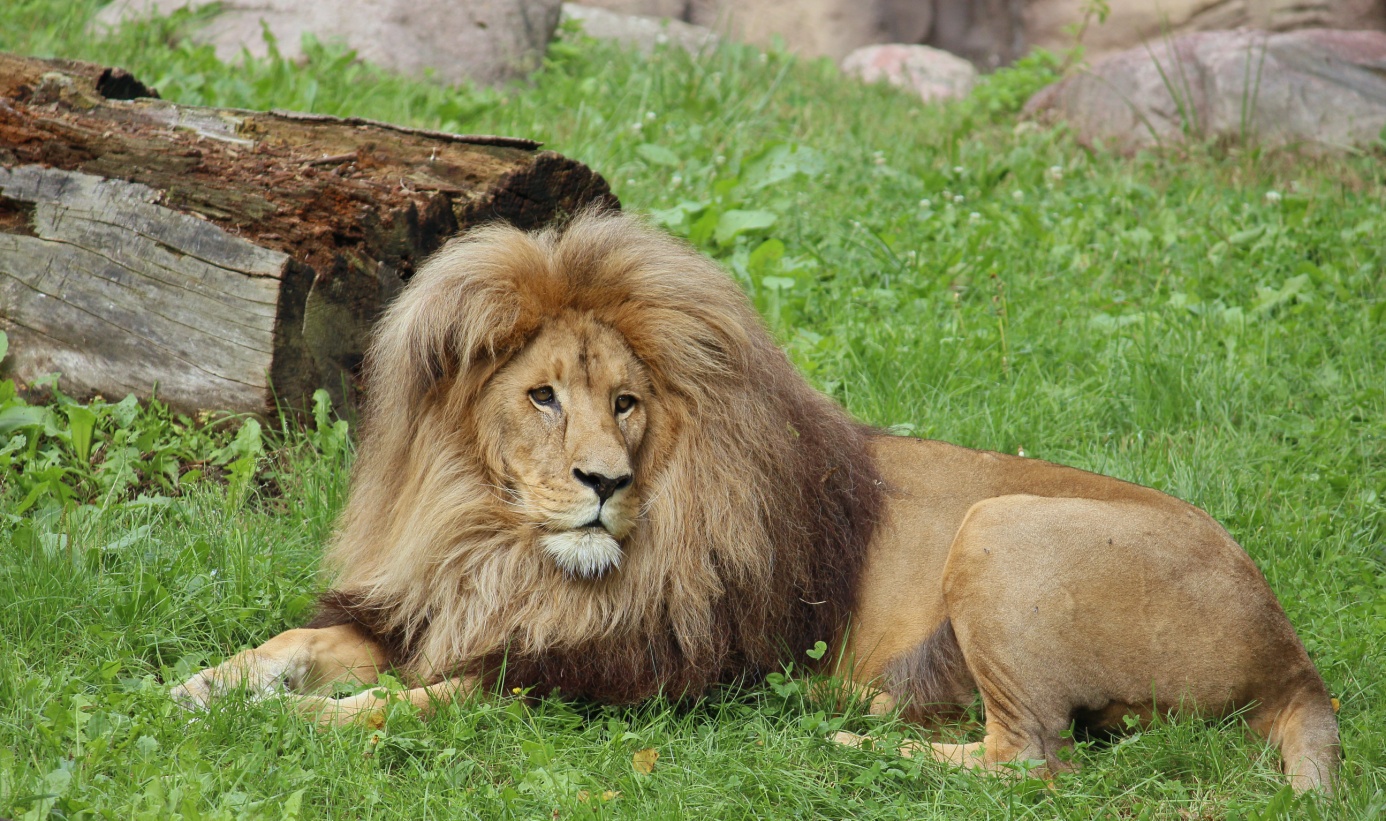 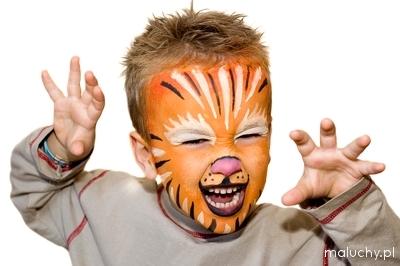 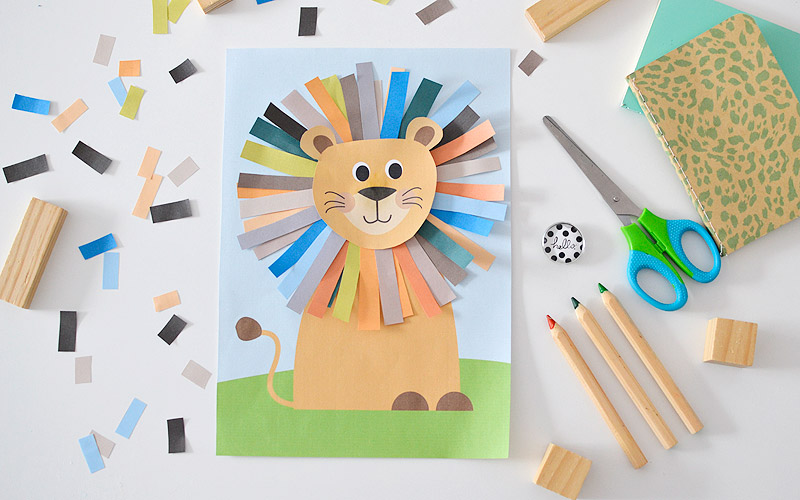 